Objetivo del Documento[El propósito que persigue el presente documento es el poder documentar el aprendizaje que puede ser capitalizado resultado de la conclusión del proyecto. Factores positivos y factores negativos que permitirán aprovechar la experiencia.]Abreviaturas y definicionesReferenciasEnfoque estratégico:Misión:[Describir la misión de la Subdirección de Tecnologías de la Información y Comunicaciones, es decir el motivo, propósito, fin o razón de ser de la STIC, lo que pretende cumplir en su entorno o sistema social en el que actúa, lo que pretende hacer, y el para quién lo va a hacer]Visión:[Describir el camino al cual se dirige la STIC a largo plazo y sirve de rumbo y aliciente para orientar las decisiones estratégicas de crecimiento junto a las de competitividad]Valores:[Numerar los valores, es decir, referirse al carácter de la STIC, la forma en la que operará y como se toman decisiones, estos valores son aceptados por los colaboradores a largo plazo, haciéndolos comunes entre todos los integrantes, es el motor interno de la STIC]Análisis FODA de la STIC:Fortalezas:[Las fortalezas son todos aquellos elementos internos y positivos que diferencian al programa o proyecto de otros de igual clase.Algunas de las preguntas que se pueden realizar y que contribuyen en el desarrollo son:¿Qué consistencia tiene el Instituto?¿Qué ventajas hay en el Instituto?¿Qué hace el Instituto mejor que cualquier otra?¿A qué recursos de bajo coste o de manera única se tiene acceso?¿Qué percibe la gente del mercado como una fortaleza?¿Qué elementos facilitan obtener una venta?Oportunidades:[Las oportunidades son aquellos factores, positivos, que se generan en el entorno y que, una vez identificados, pueden ser aprovechados.Algunas de las preguntas que se pueden realizar y que contribuyen en el desarrollo son:¿Qué circunstancias mejoran la situación del Instituto?¿Qué tendencias del mercado pueden favorecernos?¿Existe una coyuntura en la economía del país?¿Qué cambios de tecnología se están presentando en el mercado?¿Qué cambios en la normatividad legal y/o política se están presentando?¿Qué cambios en los patrones sociales y de estilos de vida se están presentando?]Debilidades:[Las debilidades se refieren, por el contrario, a todos aquellos elementos, recursos, habilidades y actitudes que el Instituto ya tiene y que constituyen barreras para lograr la buena marcha del Instituto. Las debilidades son problemas internos, que, una vez identificados y desarrollando una adecuada estrategia, pueden y deben eliminarse.Algunas de las preguntas que se pueden realizar y que contribuyen en el desarrollo son:¿Qué se puede evitar?¿Que se debería mejorar?¿Qué desventajas hay en el Instituto?¿Qué percibe la gente del mercado como una debilidad?¿Qué factores reducen las el éxito del proyecto?]Amenazas:[Las amenazas son situaciones negativas, externas al programa, proyecto o iniciativa, que pueden atentar contra éste, por lo que llegado al caso, puede ser necesario diseñar una estrategia adecuada para poder sortearlas.Algunas de las preguntas que se pueden realizar y que contribuyen en el desarrollo son:¿Qué obstáculos se enfrentan al Instituto?¿Qué están haciendo las otras instituciones?¿Se tienen problemas de recursos de capital?¿Puede alguna de las amenazas impedir totalmente la actividad del Instituto?Análisis del Entorno del INR:Objetivos Estratégicos del INR:[Escribir los objetivos que el Instituto busca cumplir a través de estrategias específicas y conocidas por el resto de las áreas que conforman al Instituto]Estrategias del INR:[Describir las acciones planificadas anticipadamente, cuyo objetivo es alinear los recursos y potencialidades del Instituto para el logro de sus metas y objetivos de expansión y crecimiento]Líneas de Acción del INR:[Describir las acciones de orientación y organización del Instituto, de tal forma  que se pueda garantizar la  integración, articulación y  continuidad de esfuerzos, de manera ordenada, coherente y sistemática.]Indicadores institucionales relacionados con la estrategia de la UTICIdentificar y listar los Indicadores institucionales que se encuentran relacionados con los objetivos estratégicos de la STIC.]Orientación estratégica de la STIC:Objetivos Estratégicos de la STIC:[Deberán asentarse los objetivos estratégicos de la STIC, a corto, mediano y largo plazo, éstos deberán estar acordes con los institucionales y consensuados con el área de planeación estratégica de la Institución que esté facultada para ello.]Líneas de acción de la estrategia de la STIC:[Describir las acciones de orientación y organización de la STIC, de tal forma  que se pueda garantizar la  integración, articulación y  continuidad de esfuerzos, de manera ordenada, coherente y sistemática.]Indicadores estratégicos de TIC relacionados con la estrategia de la sTICDefinir los indicadores estratégicos de TIC y cómo se relacionan con la estrategia de la STIC.]Iniciativas estratégicas de la sTICDefinir y listar las Iniciativas estratégicas de la STIC, directamente relacionadas con el soporte e impulso a las iniciativas y estrategias del Instituto, así como con los objetivos estratégicos de la STIC.]Proyectos estratégicos y áreas impulsoras o patrocinadorasProgramas estratégicos de la UTICAnexos: Relación de documentación de soporte[Relacionar e integrar los documentos de trabajo que soportan el contenido del presente documento, esta documentación de soporte deberá contener las firmas autógrafas de los servidores públicos responsables de su elaboración, revisión y aprobación.]Mapa EstratégicoIniciativas mapeadas y su relación:Pasos a seguir en el desarrollo del MapaDe acuerdo a la numeración en la figura anterior, la elaboración del Mapa estratégico de la UTIC inicia de arriba hacia abajo, definiendo las Líneas Estratégicas y estableciendo en Objetivos concretos desde las perspectivas señaladas.La relación entre los Objetivos se relacionan de abajo hacia arriba, con la lógica “SI...... y ENTONCES”, esto es: “Si se efectúa esta acción, entonces sucede ................”.Bitácora de Control de Cambios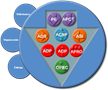 Documento Estratégico de TICDocumento Estratégico de TICMAAGTICSIEste documento expresa la visión estratégica de la Subdirección de Tecnologías de la Información y Comunicaciones del INR, en el afán de poder inspirar a todos sus colaboradores en la generación de valor.Matriz FODA.Documento Estratégico de TICMapa EstratégicoProyecto:ID:Proyecto:ID:Proyecto:ID:Abreviación o acrónimoDescripción[Siglas, abreviaciones o acrónimos][Escribir una breve descripción y/o significado]Nombre del documentoDescripción y ubicación del documento[Nombre del o los documentos que a los que se hace referencia a los largo del llenado de este formato][Escribir una breve descripción del documento así como su ubicación física o lógica]Proyecto estratégicoDescripción breve del proyectoÁrea impulsoras o patrocinadoraAcción proyectadaDescripción brevePlazoSecuencia a seguirDescripción de la acciónSe deben describir las Líneas Estratégicas de la UTIC, alineadas con la Misión y Visión de la UTIC.Definir los objetivos desde la perspectiva financiera:  Especificar los objetivos estratégicos que permitan tener una situación económica saludable en la UTIC.Indicar los objetivos del cliente o usuario: Especificar los objetivos estratégicos que permitan mantener niveles de satisfacción adecuados de los usuarios de la Institución. Establecer los objetivos de la UTIC, tomando en cuenta la perspectiva de procesos: Especificar los objetivos estratégicos que permitan mantener los procesos del Manual así como procedimientos específicos para operar de manera efectiva y eficiente con un adecuado nivel de control de éstos.Establecer  los objetivos de la UTIC, tomando en cuenta la perspectiva de recursos humanos: Especificar los objetivos estratégicos que permitan que los recursos humanos de la UTIC obtengan el conocimiento necesario para cumplir los roles que le sean asignados y desarrollar sus capacidades personales.RevisiónDescripción del Cambio Fecha de evaluaciónAprobadorAceptado
 /RechazadoFecha de aplicación01Actualización de la Imagen InstitucionalJUN 15Mtra. Ma. De Lourdes Zaldívar MartínezAceptadoJUN 1502Transición del SGC de la Norma ISO 9001:2008 a la Norma ISO 9001:2015Revisión de contenidos y actualización de encabezadosMAY 18M. en I. María Isabel Garrido GalindoAceptadoMAY 1803Actualización de Imagen InstitucionalDIC 20M. en I. María Isabel Garrido GalindoAceptadoDIC 20